Vagus Nerve Stimulation in Epilepsy: Programming Workshop迷走神經刺激術 – 調節參數工作坊(台中/台南場)主辦：台灣癲癇醫學會 協辦：理諾珐台灣股份有限公司時間/地點：台中場: 110年12月12日(日)下午13:20-16:50   台中日月千禧飯店5樓會議室 (台中市西屯區市政路77號)台南場: 111年1月9日(日)下午13:20-16:50  台南香格里拉遠東國際飯店B2府城平安廳 (台南市東區大學路西段89號)議程：如附件費用：會  員：新台幣  500元整，限台灣癲癇醫學會會員。非會員：新台幣2,500元整。繳款方式：一、請收到學會通知-報名成功後再繳費，請於收到通知三日內繳費，完成報名手續。二、請將研習費用劃撥或轉帳至台灣癲癇醫學會1. 郵局劃撥帳號：18678865。請於劃撥單上註明身份別：會員（會員號碼）或非會員及「VNS活動費用」。2. 銀行：合作金庫銀行（006）石牌分行，帳號：1427-765-282052   戶名：台灣癲癇醫學會3. 繳費請備註:姓名+ VNS活動，繳費後請務必將匯款資料拍照及後5碼   e-mail至：epil1990@ms36.hinet.net，以利核對身份，完成報名手續，謝謝。報名方式：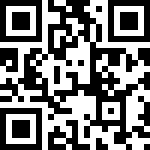 一、線上報名網址：https://reurl.cc/bndagr  二、報名截止日期： 110年11月29日中午12:00止。三、一律採線上報名，會員及非會員請務必事先報名，待報名成功收到學會通知後再繳費，繳費後請將繳費收據e-mail至台灣癲癇醫學會秘書處，完成報名手續。未繳費者，取消資格；繳費後，未克參加者，不予退費，敬請見諒。e-mail: epil1990@ms36.hinet.net四、每場名額限20名，請及早報名，錄取以報名之先後及是否完成繳費為準，額滿將截止報名，不再受理。如報名成功，收到通知後仍未繳費，將取消資格，通知備取名單。五、110年12月1日下午15:00以後，於癲癇學會網站上查詢報到編號，無需電話查詢。http://www.epilepsy.org.tw說明： 1. 為加強迷走神經刺激術-調節參數之專業，特別舉辦此課程，並於課程結束後考試，及格者將發給研習證明。2. 神經內科1.5點、小兒神經科2分、神經外科3分。台灣癲癇醫學會理事長 尤香玉     秘書長 周建成 敬邀 附件 110.12.12.(台中場) 迷走神經刺激術–調節參數工作坊節目表111.1.9.(台南場) 迷走神經刺激術–調節參數工作坊 節目表TimeTopicSpeaker13:20 – 13:30 (10)Opening尤香玉醫師台灣癲癇醫學會理事長13:30 – 14:00 (30)VNS introduction董欣  醫師 台中榮總14:00 – 14:20 (20)Presurgical evaluation of Epilepsy周建成醫師 臺北榮總14:20 – 15:00 (40)VNS programming: trouble shooting尤香玉醫師 臺北榮總15:00 – 15:20 (20)Break15:20 – 16:20 (60)VNS programming hands onTutors: 李秀芬醫師 台中榮總周建成醫師 臺北榮總董欣  醫師 台中榮總施彥丞醫師 臺北榮總16:20 – 16:40 (20)Test-16:40 – 16:50 (10)Closing尤香玉醫師台灣癲癇醫學會理事長TimeTopicSpeaker13:20 – 13:30 (10)Opening尤香玉醫師台灣癲癇醫學會理事長13:30 – 14:00 (30)VNS introduction吳怡真醫師 成大醫院14:00 – 14:20 (20)Presurgical evaluation of Epilepsy周建成醫師 臺北榮總14:20 – 15:00 (40)VNS programming: trouble shooting尤香玉醫師 臺北榮總15:00 – 15:20 (20)Break15:20 – 16:20 (60)VNS programming hands onTutors: 吳怡真醫師 成大醫院李國瑋醫師 高雄小港施彥丞醫師 臺北榮總周建成醫師 臺北榮總16:20 – 16:40 (20)Test-16:40 – 16:50 (10)Closing尤香玉醫師台灣癲癇醫學會理事長